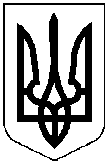 МІСЦЕВЕ САМОВРЯДУВАННЯГРУШІВСЬКА СІЛЬСЬКА РАДАДНІПРОПЕТРОВСЬКОЇ ОБЛАСТІСЕСІЯ ВОСЬМОГО СКЛИКАННЯс. Грушівка, Дніпропетровської області, вул. Олександра Довженка 16тел.(056-56) 5-74-50ПРОЄКТ	Р   І   Ш   Е   Н   Н   ЯПро  встановлення фіксованих ставок єдиного податку,місцевих податків і зборів на 2022 рікВідповідно до статті 7, пункту 3 статті 12, абзацу 4 підпункту 2 пункту 4 статті 266 та абзацу 2 пункту 1 статті 284 Податкового кодексу України, постанови Кабінету Міністрів України від 24.05.2017 року № 483 «Про затвердження форм типових рішень про встановлення ставок та пільг із сплати земельного податку та податку на нерухоме майно, відмінне від земельної ділянки та платою за землю», керуючись пунктом 34 частини 1 статті 26 Закону України «Про місцеве самоврядування в Україні», враховуючи висновки і рекомендації постійної комісії з питань регулювання земельних відносин та охорони навколишнього середовища, Грушівська  сільська рада ВИРІШИЛА:Встановити на території Грушівської сільської ради Дніпропетровської області розміри фіксованих ставок єдиного податку згідно Додатку №1Встановити на території Грушівської сільської ради Дніпропетровської області наступні види податків і зборів на 2022 рік та затвердити:Ставки податку на нерухоме майно, відмінне від земельної ділянки (Додаток 3),Пільги для фізичних та юридичних осіб, надані відповідно до підпункту 2 пункту 4 статті 266 Податкового кодексу України (Додаток 4)Ставки орендної плати (Додаток 7),Ставки земельного податку по населених пунктах (Додаток 8),Пільги зі сплати земельного податку (Додаток 9),Затвердити:3.1	Положення про податок на нерухоме майно, відмінне від земельної ділянки (Додаток 2),Положення про транспортний податок (Додаток 5)Положення про земельний податок (Додаток 6),Положення про оренду та порядок розрахунку орендної плати (Додаток 10),Розрахунок розміру орендної плати за земельні ділянки державної або комунальної власності, грошова оцінка яких проведена (Додаток 11),Розрахунок розміру орендної плати за земельні ділянки державної або комунальної власності, грошова оцінка яких не проведена (Додаток 12)Це рішення набирає чинності з 01 січня 2022 року.Рішення сесії Грушівської сільської ради  від 04 червня 2020 року № 401/XXXIII-VII «Про  встановлення фіксованих ставок єдиного податку, місцевих податків і зборів на 2021 рік» вважати таким, що втрачає чинність з 01 січня 2022 року.Контроль за виконанням даного розпорядження покласти на постійну комісію Грушівської сільської ради з питань планування, фінансів, бюджету та соціально-економічного розвитку та постійну комісію Грушівської сільської ради з питань містобудування, будівництва, земельних відносин та охорони навколишнього природнього середовища.Контроль за виконанням рішення покласти на постійну комісію Грушівської сільської ради з питань містобудування, будівництва, земельних відносин та охорони навколишнього природного середовища.Грушівський сільський голова				Сергій МАРИНЕНКО